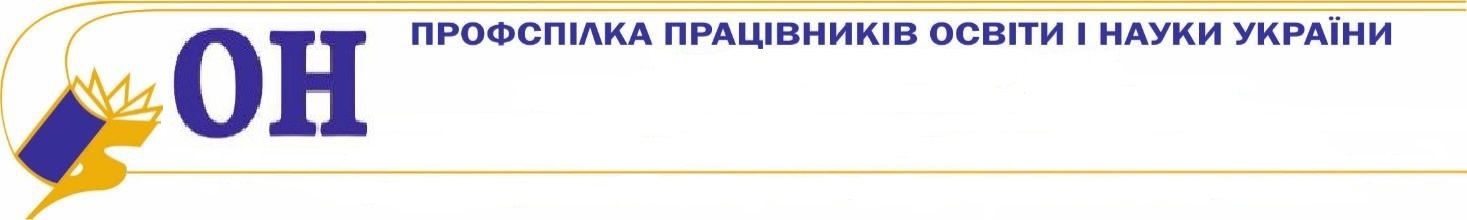  До Львівської обласної організації профспілки працівників освіти і науки України надходять численні звернення від працівників установ і закладів освіти області, щодо затримки в оплаті листків тимчасової непрацездатності.  Відділення органів соціального страхування на місцях пояснюють затримку виплат за лікарняними листками відсутністю коштів. Слід зазначити, що інколи оплату лікарняного працівник змушений чекати понад 1 місяць, що є прямим порушенням законодавства. Така ситуаціє є неприпустимою і викликає обурення серед працівників. Адже людина під час перебування на лікарняному змушена лікуватись і витрачати немалі кошти на лікарські засоби. Просимо невідкладно вжити відповідних заходів для своєчасної і повної виплати допомоги працівникам у зв’язку з тимчасовою непрацездатністю.З повагою,голова Львівської обласної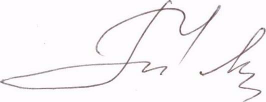 організації профспілки працівників освіти і науки України                                                                   	Марія Яцейко № 83  від  27.02.2019Міністру соціальної політики УкраїниРеві А.О.